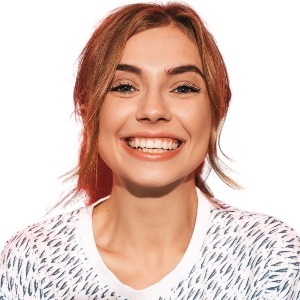 ContactoIdiomasInglésFrancésHabilidades técnicasIllustrator      Photoshop      InDesign     WordpressMaría garcíaDiseñadora gráfica y webEstudiante de Marketing Online, Publicidad y Diseño. Amplios conocimientos en Diseño y Comunicación. Actualmente cursando la Beca Talentic en Nett Digital School. 2019   Curso de Diseñador Gráfico              Diseño gráfico y gestión de programas2020    Conferencias en Diseño de empresa               Curso de conferencias sobre diseño y empresa                  2021    Proyecto personal. Ilustradora               Realizadora de ilustraciones personales2017 – 2021  Grado en Diseño Digital                     Universidad X, Madrid2021 – Curso de Diseño Web                     Instituto Y, Barcelona2019 – Responsable en prácticas – Empresa XGestión de blogDesarrollo y diseño web2021 –Becario en prácticas – Nett Digital SchoolGestión de redes socialesGeneración de contenido Diseño gráfico Desarrollo de estrategias